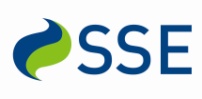 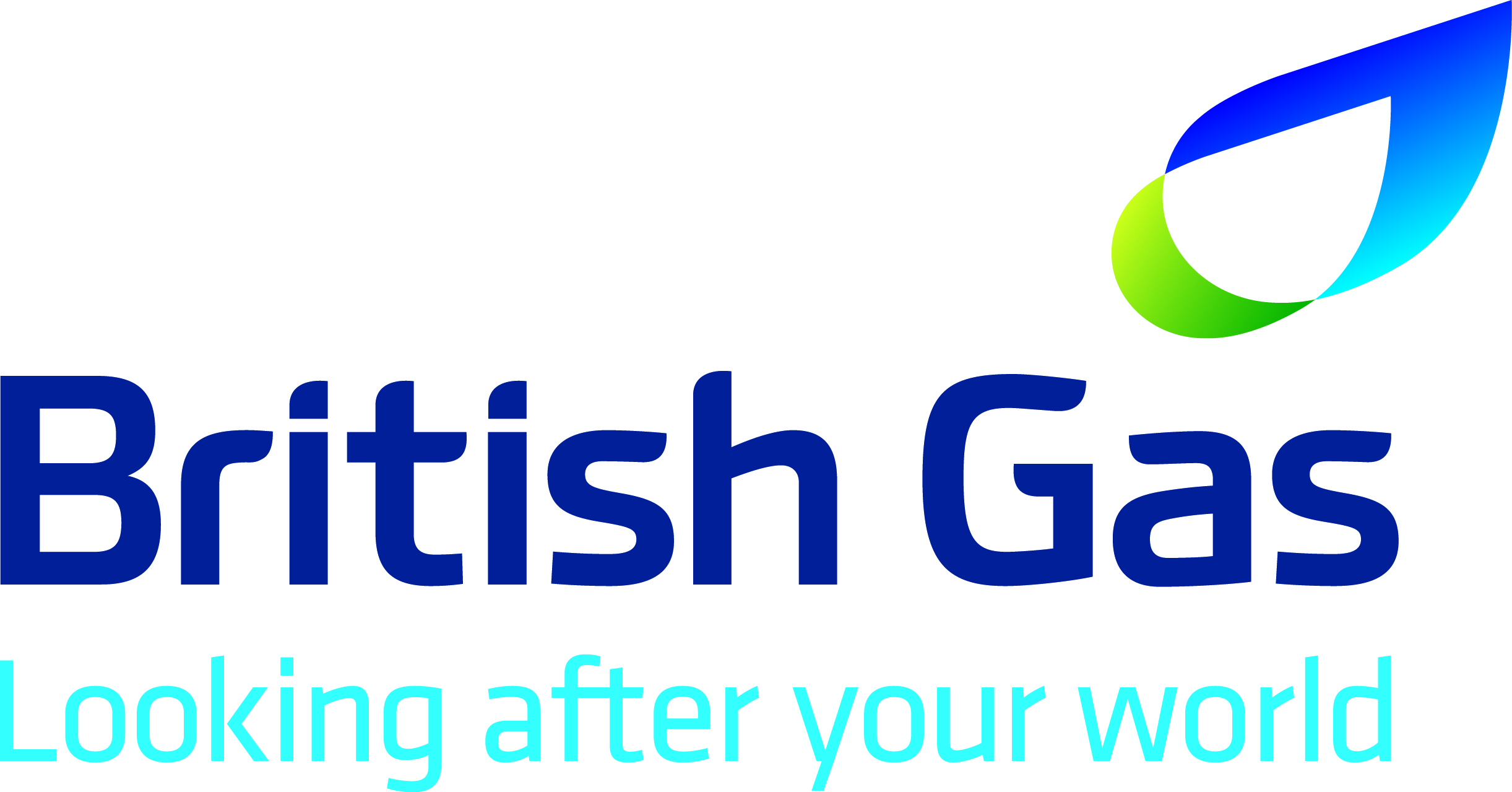 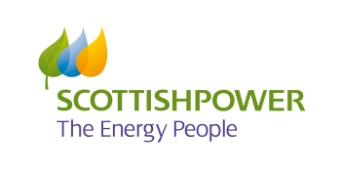 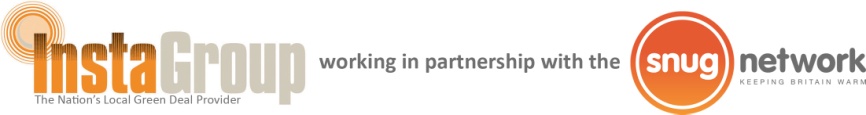 SE CAN  Executive Committee Meeting 3.11.2014 AgendaSE CAN  Executive Committee Meeting 3.11.2014 AgendaDate: Time:Location: Monday 3 November 20142-3pmGuildford Borough CouncilMillmead House
Millmead
Guildford
Surrey
GU2 4BBItemDescriptionApologiesMinutes of the exec meeting on 18 March and conference call on 15 AugustGreenwatt Way Evaluation Financial Report Sponsors  Upcoming SECAN dates  3 February 2015 Runnymede booked	19 May 2014 Rushmoor bookedSpeakersPossible Can speakersThemes tbcSECAN/HECA updateAOBFuture meetings: